Aufgabe: Erstelle ein Mandala mit 12 Quadraten, die zufällige Farben haben und einen gemeinsamen Mittelpunkt. Seitenlinie: 125 Pixel Überlegung: In welchem Winkel müssen sie Quadrate verschoben sein? Hinweis:Ein Kreis hat 360 GradLösung (Bild):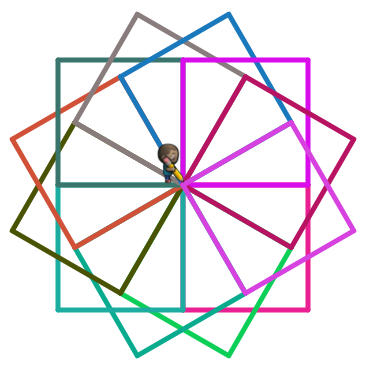 Aufgabe: Erstelle ein Mandala mit Kreisen. Farbe: zufällig. Radius 30 Pixel. Transparenz: 30. Stiftbreite 4. Verschiebung pro Kreis um 20 Grad. Alle Kreise haben den gleichen Schnittpunkt. Überlegung: Wie oft muss wiederholt werden? Hinweis: Ein Kreis hat 360 Grad Lösung (Bild):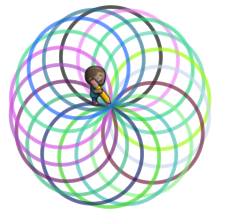 Kunst mit Quadraten 2 Aufgabe: Erstelle ein Muster wie folgt: Verschiebe zuerst den Start der Zeichnung um 200 Pixel nach links und 100 Pixel nach oben. Zeichne danach: Ein Quadrat das immer kleiner wird bei s = 200 Pixel Überlegung: Welche Schritte zum Minimieren brauchst du? Hinweis: Counter einsetzen Lösung (Bild):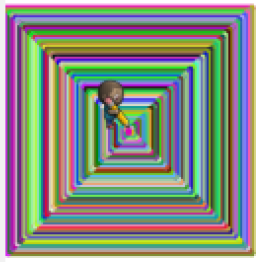 Aufgabe: Erstelle ein Muster wie unten sichtbar. Überlege dir, wie du vorgehen musst, damit du dieses mit möglichst wenigen Befehlen erstellen kannst. (Farben: zufällig) Überlegung: - Hinweis: Counter einsetzen Lösung (Bild):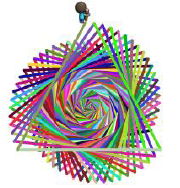 Lösung (online): https://studio.code.org/projects/artist/iu4hghLZxRP-48AsNBwu3A Wie es funktioniert: